Biology<<<<<<<<<<<<<<<< Grade 9Use the words in the word bank to complete the concept map.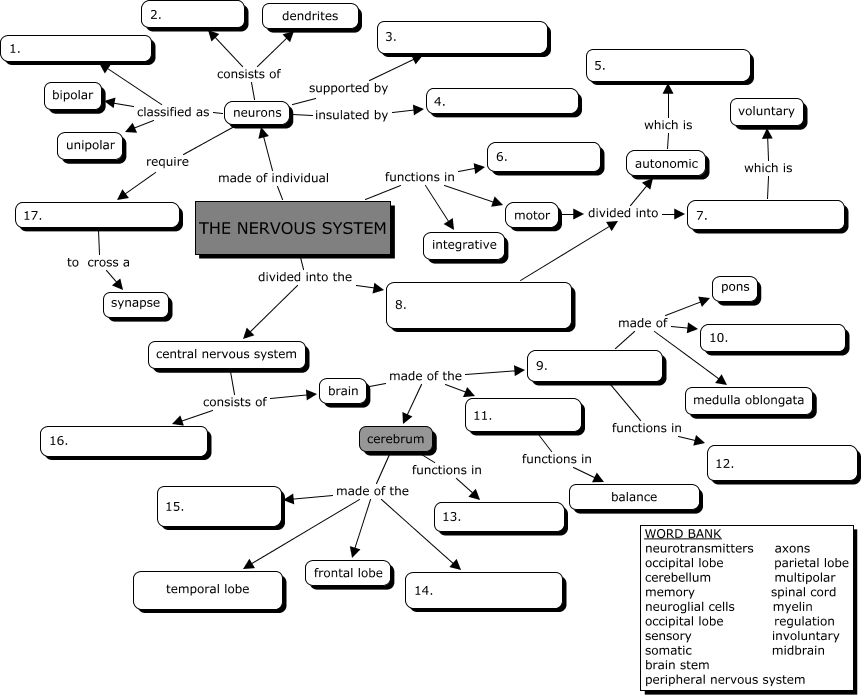 